RENTAL APPLICATIONPLEASE FILL OUT THE FOLLOWING RENTAL & CREDITAPPLICATION TO APPLY FOR RESIDENCYNO CASH ACCEPTED – MONEY ORDER ONLYPERSONAL INFORMATIONDate:______________________Name of Applicant_______________________________________________Date of Birth_____________E-Mail Address___________________________________Telephone Number______________________Social Security Number__________________________Drivers License___________________________Present Address___________________________________City__________State_____ Zip____________Prior Address_____________________________________City__________State______Zip____________How long have you lived at present address?_________________Prior Address__________________How many occupants will be residing in your rental unit?___________Employer__________________________________Occupation____________________________________Total Monthly Income__________________How long with present employer_____________________BANK INFORMATIONBank Name_________________________________Address______________________________________HOUSEHOLD INFORMATIONList all persons who will occupy the apartment, including yourself & persons anticipated to join the household (e.g., unborn child/children of expectant household member, children to be adopted, etc).PERSONAL REFERENCESOTHER INFORMATIONNumber of Vehicles (including company cars)____________ HAVE YOU EVER…….Been served with an eviction notice, or been asked to vacate a property where you were renting?_________Willfully or intentionally refused to pay rent when due?__________Been convicted of a Felony?___________Were you or any member of your household convicted of a crime?__________ If yes, when?_______________Explain______________________________________________________________________________________________________________________________________________________________________________________________________________________________________________________________________________________________________	Are you currently being treated for Bed Bugs? __________________ACKNOWLEGMENTI/We the undersigned understand that Leen Management, LLC is the leasing agent and representative for the owner/landlord, & that the leasing agent fees will be paid by the owner/landlord. The undersigned acknowledge that this written notice was received prior to the undersigned receiving a lease agreement.__________________________________________________________________________________________________Applicants Signature                                                                                                            DateCONSENT TO OBTAIN CREDIT/EMPLOYMENT INFORMATIONThe undersigned authorizes landlord/leasing agent and representatives, or the owner/landlord to contact the undersigned current or previous landlord, and current employer, and further by copy of this application authorizes any said landlord or employees to release pertinent residential & employment information to be used in evaluation of my lease application. I further authorize owner/landlord/leasing agent/ and representatives, to apply for, or obtain and investigation, or credit report in connection with this application. I further understand that said such investigation or credit report may contain information obtained from various State Government, and private entities relative to the undersigned’s number of children, employment occupations, general health, financial, and criminal history information.I/We authorize Leen Management, LLC to investigate my/our credit qualifications, and hereby release in any manner all of the information obtained by you. I/We further release all person(s), agencies, firms from any liabilities resulting from providing such information.I ACKNOWLEDGE THAT A CRIMINAL AND CREDIT BACKGROUND CHECK OF ALL ADULT HOUSEHOLD MEMBERS WILL BE A PART OF THE APPLICATION PROCESS AND I AUTHORIZE THAT CHECK.I/We declare under penalty of perjury that the information listed on this application is true and correct.Executed on the__________________day of __________________________20______In Bay City, the State of Michigan    __________________________________________________________________________________________________Applicants Signature                                                                                                Date                                                                              FOX APARTMENT COMMUNITIES DOES NOT DISCRIMINATE ON THE BASIS OF RACE, SEX, AGE, RELIGION, NATIONAL ORIGIN, FAMILIAL STATUS OR HANDICAP IN THE ADMISSION OR ACCESS TO OR TREATMENT OR EMPLOYMENT IN ITS HOUSING ACTIVITIES.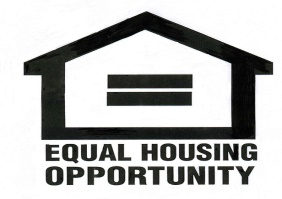 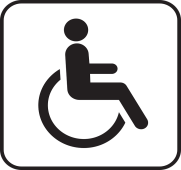 Full NameRelation to HeadBirth DateSocial Security #Head of HouseNameAddressPhone #MakeModelColorYear